Chemie 8. ročník – náhradní práce za hodinu 31. 3. Dobrý den!Minule jsme se začali více bavit o kyselinách. A, protože jsem známý šťoural, tak se trochu poptám:Copak jsou to ty kyseliny?Proč v chemii nikdy NIC neochutnáváme?Když ředíme kyseliny, tak lijeme co do čeho? Vodu do kyseliny? Kyselinu do vody?Věděl by někdo, proč?O které kyselině jsme se bavili minule?Dnes tedy další kyselina (pokud můžeš vytisknout, nalep si jako zápis):KYSELINA DUSIČNÁ HNO3- bezbarvá kapalina- rozkládá se působením slunečního záření – uchovává se v tmavých nádobách- výroba průmyslových dusíkatých hnojiv- výroba léčiv, plastů, výbušninDoporučuji shlédnout video: https://www.youtube.com/watch?v=HgWIk8tkefE je v něm hezky ukázáno, jak kyselina dusičná hezky reaguje podívejte se na obrázek vzniku kyselých dešťů – z oxidů siřičitého a dusíku vzniknou reakcí se vzdušnou vodou kyseliny – sírová a dusičná. Nejsou koncentrované, ale stačí na to, aby zničily lesy. Tento problém byl v 80. letech minulého století např. v Krušných horách. 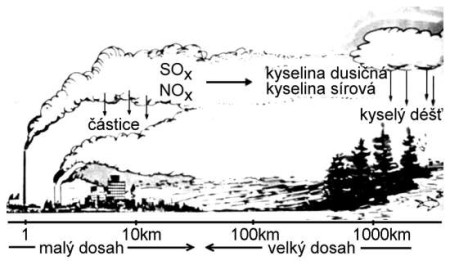 Zdroje:obrázek: http://www.komenskeho66.cz/materialy/chemie/WEB-CHEMIE8/vyzmamneoxidy.html video: https://www.youtube.com/watch?v=HgWIk8tkefE 